Publicado en   el 28/10/2016 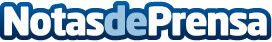 Semana CSIC28/10/2016   Datos de contacto:Nota de prensa publicada en: https://www.notasdeprensa.es/semana-csic_2 Categorias: Otras ciencias http://www.notasdeprensa.es